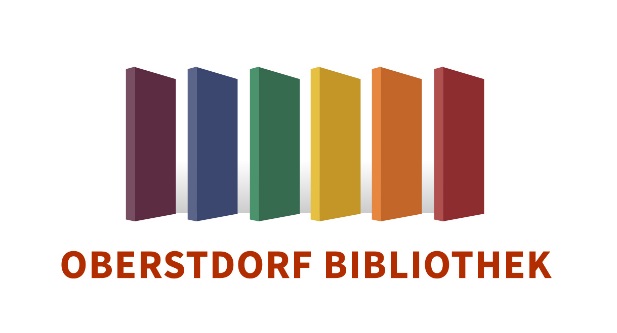 87561 Oberstdorf, Rubinger Straße 8, Tel: 08322 940 62 18AnmeldungLeser-Nummer		___________________________________________________Eintrittsdatum			___________________________________________________Familienname			______________________   Vorname ___________________Straße, Hausnummer		___________________________________________________PLZ, Wohnort			___________________________________________________E-Mail-Adresse		___________________________________________________Telefon privat			___________________________________________________Telefon mobil			___________________________________________________Geburtsdatum			___________________________________________________FeriengästeUrlaubsadresse, Tel. Nr.	___________________________________________________	Erziehungsberechtigte bei Kindern und Jugendlichen unter 18 JahrenFamilienname			______________________   Vorname ___________________Straße, Hausnummer		___________________________________________________PLZ, Wohnort			___________________________________________________Ich erkenne die Benutzungsordnung der OBERSTDORF BIBLIOTHEK an.Ich bin mit der maschinellen Speicherung meiner Daten gemäß EU-Datenschutz-verordnung vom 25.05.2018 einverstanden. Mir ist bekannt, dass ich der Nutzung meiner personenbezogenen Daten für die genannten Zwecke widersprechen kann und diese dann kostenlos gelöscht werden. Hierzu genügt eine formlose Email an bibliothek@markt-oberstdorf.deErlaubnis für Ausleihhistorie		ja			nein   Ich erkläre mich damit einverstanden, dass von der OBERSTDORF BIBLIOTHEK zwei Tage vor Ablauf der Medien oder Ähnlichem, E-Mail-Nachrichten an die genannte Adresse verschickt werden. 			ja			nein   Oberstdorf,  __________________________	________________________________		          Datum				             Unterschrift Leser      bzw. Erziehungsberechtigter